Nabilla Tashandra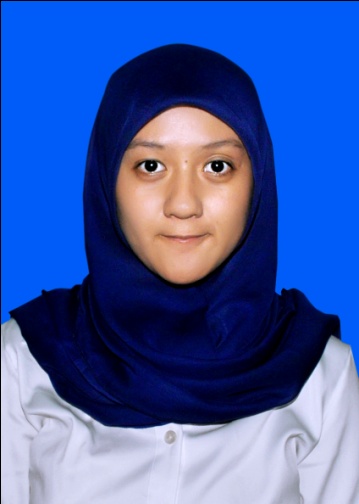 Curriculum VitaeContact:0227500035 / 08996188360nabillatashandra@gmail.comName                       Nabilla TashandraAddress                    Jl. Margawangi IV No. 58 Bandung 40287Birth Date                 November 10th, 1992Nationality               IndonesianGender                    FemaleMarital Status          SingleFORMAL EDUCATION	2004 - 2007         Junior High School 5 Bandung2007 - 2010         Senior High School 8 Bandung2010 - present    Journalism Department of Communication Faculty, Padjadjaran UniversityINFORMAL EDUCATION	2004 – 2008        English course at LBPP LIA Buah Batu2010                    MDGs workshop at Padjadjaran University2010                    Online journalism workshop with vivanews.com2011                    Television journalism workshop with B Channel2011                    ‘How To Create an Amazing Event’ workshop with Adrie Subono2011 & 2012        LA Lights Indie Movie workshops2013                    Print & Electronic journalism workshop at Padjadjaran UniversityORGANIZATION EXPERIENCE2004 - 2006        Marching Band at Junior High School 52010 – present  Cinematography Club at Communication Faculty, Padjadjaran University2011 – 2012       Journalism Student Association (Media Division)2011                   Photography Club at journalism departmentWORK EXPERIENCEJan - Mar 2014      Internship at ‘Tribun Jabar’ local Newspaper as journalistApr - Jul 2014        Internship at ‘Parijz Van Java Television (PJTV)’ as journalist, cameraman, script writer